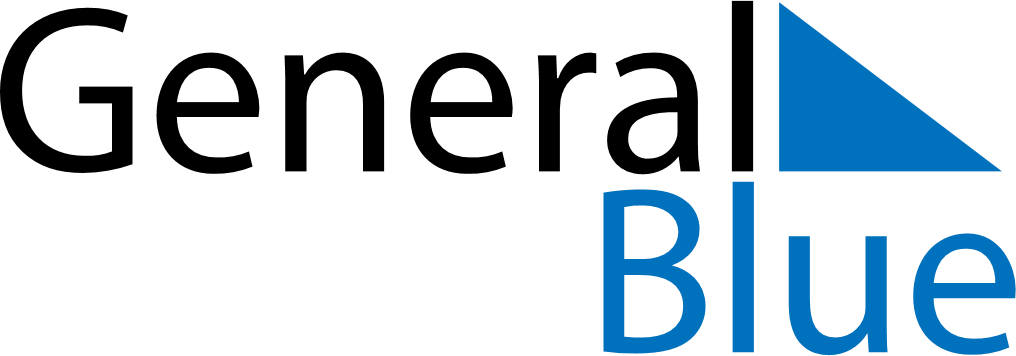 December 2020December 2020December 2020December 2020KenyaKenyaKenyaMondayTuesdayWednesdayThursdayFridaySaturdaySaturdaySunday12345567891011121213Jamhuri DayJamhuri Day14151617181919202122232425262627Christmas DayBoxing DayBoxing Day28293031